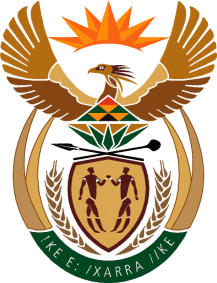 MINISTRY: PUBLIC SERVICE AND ADMINISTRATIONREPUBLIC OF SOUTH AFRICANATIONAL ASSEMBLYQUESTION FOR ORAL REPLYQUESTION NO.: 3897.Mr A P van der Westhuizen (DA) to ask the Minister of Public Service and Administration:(1)  	When will the backlog of new appointees in the Public Service who have not been able to successfully complete the compulsory induction programme be eliminated;(2) 	How will his department make up for the failure to successfully implement the compulsory induction programme, which has affected public servants’ careers?											          NW4735E REPLYThe National School of Government anticipates that the backlog will be eliminated in 2018.The National School of Government, in cooperation with the Department of Public Service and Administration and the National Treasury, ensured removal of PERSAL restriction to allow PERSAL controllers to confirm public servants’ probation should they successfully meet with their workplace requirements.  New recruits who were appointed in July 2012 receive confirmation of their pay progression from 01 April 2016.  Officials are therefore not negatively affected in terms of their careers.  Professional development in line with personal development and work place skills plans of departments are actioned as normal. 